Проект от 22.01.2021г.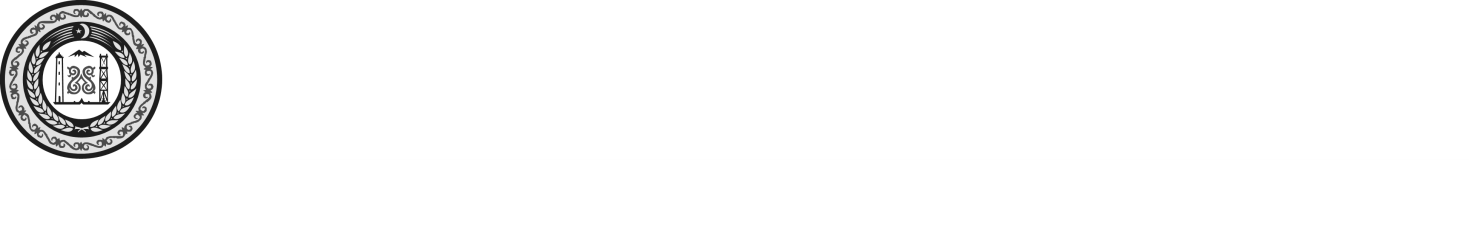 АДМИНИСТРАЦИЯ БЕРКАТ-ЮРТОВСКОГО СЕЛЬСКОГО ПОСЕЛЕНИЯГРОЗНЕНСКОГО МУНИЦИПАЛЬНОГО РАЙОНАЧЕЧЕНСКОЙ РЕСПУБЛИКИНОХЧИЙН РЕСПУБЛИКИН СОЬЛЖА-ГIАЛИН МУНИЦИПАЛЬНИ К1ОШТАН БЕРКАТ-ЮЬРТАН АДМИНИСТРАЦИ                         П Р О Е К Т  П О С Т А Н О В Л Е Н И Я_____________                                 с. Беркат-Юрт                                         № ______Об утверждении муниципальной программы «Профилактика правонарушений в Беркат-Юртовском сельском поселении на 2021-2023 годы»Руководствуясь Федеральными законами от 6 октября 2003 года № 131-ФЗ «Об общих принципах организации местного самоуправления в Российской Федерации», от 23 июня 2016 года № 182-ФЗ «Об основах системы профилактики правонарушений в Российской Федерации» и Уставом Беркат-Юртовского сельского поселения, администрация  Беркат-Юртовского сельского поселения ПОСТАНОВЛЯЕТ:Утвердить муниципальную программу «Профилактика правонарушений в Беркат-Юртовском сельском поселении на 2021-2023 годы».Контроль за выполнением настоящего постановления оставляю за собой. 3. Настоящее постановление вступает в силу с момента подписания и подлежит размещению на официальном сайте администрации Беркат-Юртовском  сельского поселения.Глава администрации                                                                                     Х.М. Дидиев                                                                             ПРИЛОЖЕНИЕ № 1                                            УТВЕРЖДЕНА                                                                    постановлением администрации              Беркат-Юртовского сельского  поселения 	                     от «___»-____________№_____МУНИЦИПАЛЬНАЯ ПРОГРАММА«Профилактика правонарушений в Беркат-Юртовском сельском поселениина 2021-2023 годы»с.Беркат-Юрт2021 годПАСПОРТмуниципальной программы «Профилактика правонарушенийв Беркат-Юртовском  сельском поселениина 2021 – 2023 годы»Анализ исходного состояния проблемы,подлежащей решению на программной основеПравовую основу комплексной программы профилактики правонарушений в Беркат-Юртовском сельском поселении на 2021 – 2023 годы (далее - Программа) составляют Конституция Российской Федерации, Федеральные законы, Указы Президента Российской Федерации, Уголовный кодекс Российской Федерации, Кодекс Российской Федерации об административных правонарушениях, иные федеральные нормативные правовые акты, а также принимаемые в соответствии с ними нормативные правовые акты государственных органов.Профилактика правонарушений остается одним из главных инструментов противодействия преступности. Наиболее уязвимое направление - это профилактика правонарушений и преступности среди несовершеннолетних.В предстоящий период основной задачей всех субъектов профилактики правонарушений остается контроль за под учетной категорией несовершеннолетних, привлечение всех структур и ведомств для профилактической работы с ними, недопущение повторной преступности, принятие мер по исправлению детей и подростков и снятия их с учета.В общем, характер преступности обусловлен в основном социальной нестабильностью во многих семьях, отсутствием материальных средств и возможностью трудоустроиться, асоциальный и порой паразитический образ жизни некоторых граждан, пьянство, наркомания и т.д.Все эти факты указывают на необходимость координации деятельности всех субъектов профилактики правонарушений в Беркат-Юртовском  сельском поселении, принятие муниципальной программы профилактики правонарушений в  Беркат-Юртовском сельском поселении на 2021-2023 г.г., что повлечет за собой снижение количества правонарушений, улучшит взаимодействие органов системы профилактики правонарушений.2. Цели и задачи Программы2.1. Целью Программы являются:- комплексное решение проблемы профилактики правонарушений;- обеспечение безопасности жителей Беркат-Юртовского сельского  поселения;- профилактика правонарушений на территории Беркат-Юртовского сельского поселения;- предупреждение безнадзорности и беспризорности среди несовершеннолетних;- выявление и устранение причин и условий, способствующих совершению правонарушений;- координация деятельности органов и учреждений системы профилактики правонарушений;- снижение уровня преступности на территории Беркат-Юртовского сельского  поселения;- проведение мероприятий по противодействию экстремизма.2.2. Задачами программы являются:- воссоздание системы социальной профилактики правонарушений, направленной прежде всего на активизацию борьбы с пьянством, алкоголизмом, наркоманией; преступностью, безнадзорностью, беспризорностью несовершеннолетних, незаконной миграцией и рессоциализацию лиц, освободившихся из мест лишения свободы;- вовлечение в предупреждение правонарушений представителей предприятий, учреждений, организаций всех форм собственности, а также общественных организаций;- снижение «правового нигилизма» населения, создание системы стимулов для ведения законопослушного образа жизни;- повышение оперативности реагирования на заявления и сообщения о правонарушении за счет наращивания сил правопорядка и технических средств контроля за ситуацией в общественных местах;- оптимизация работы по предупреждению и профилактике правонарушений, совершаемых на улицах и в общественных местах.3. Перечень мероприятий и работ по реализации Программы4. Координация программных мероприятий	4.1.Координация деятельности субъектов профилактики правонарушений, а также выполнения программных мероприятий возлагается на администрацию Беркат-Юртовского сельского поселения.4.2. К полномочиям администрации относятся:- проведение комплексного анализа состояния профилактики правонарушений на территории Беркат-Юртовского сельского поселения с последующей выработкой рекомендаций субъектам профилактики;- разработка проектов муниципальных программ по профилактике правонарушений, контроль за их выполнением;- предоставление Совету депутатов Беркат-Юртовского сельского поселения информации о состоянии профилактической деятельности;- координация деятельности субъектов профилактики по:а) предупреждению  правонарушений;б) подготовке проектов нормативных правовых актов в сфере профилактики правонарушений;в) укреплению взаимодействия и налаживанию тесного сотрудничества с населением, средствами массовой информации.5. Оценка эффективности реализации программных мероприятийРеализация Программы позволит:- повысить эффективность системы социальной профилактики правонарушений, привлечь к организации деятельности по предупреждению правонарушений организации всех форм собственности (по согласованию), а также общественные организации (по согласованию);- обеспечить нормативное правовое регулирование профилактики правонарушений;- улучшить информационное обеспечение деятельности муниципальных органов и общественных организаций по обеспечению охраны общественного порядка на территории Беркат-Юртовского сельского поселения;- оздоровить обстановку на улицах и в общественных местах;- улучшить профилактику правонарушений среди несовершеннолетних и молодежи;- повысить уровень доверия населения к правоохранительным органам.6. Организация, формы и методы управления Программой  Контроль за исполнением Программы осуществляет глава администрации Беркат-Юртовского сельского поселения. Приложение 1к муниципальной программеПлан мероприятий муниципальной программы«Профилактика правонарушений в  Беркат-Юртовском сельском поселении на 2021 – 2023 годы»
Приложение 2к муниципальной программеПрогнозные значения показателей (индикаторов) реализации муниципальной программы«Профилактика правонарушений в Беркат-Юртовском сельском поселении на 2021 – 2023 годы»
Полное НаименованиеМуниципальная программа «Профилактика правонарушений в  Беркат-Юртовском сельском поселении на 2021 – 2023 годы»Ответственный исполнитель муниципальной программыАдминистрация Беркат-Юртовского сельского  поселенияУчастники муниципальной программыАдминистрация  Беркат-Юртовского  сельского  поселения Цели муниципальной программыРешение проблемы профилактики правонарушений, повышение безопасности жителей Беркат-Юртовского сельского  поселения, профилактика правонарушений на территории Беркат-Юртовского сельского поселения, снижение уровня преступностиЗадачи муниципальной программы- комплексное решение проблемы профилактики правонарушений;- обеспечение безопасности жителей  Беркат-Юртовского  сельского  поселения;- профилактика правонарушений на территории Беркат-Юртовского сельского поселения;- предупреждение безнадзорности и беспризорности среди несовершеннолетних;- координация деятельности органов и учреждений системы профилактики правонарушений;- снижение уровня преступности на территории Беркат-Юртовского сельского  поселения;- профилактика проявлений экстремизма и терроризма.Этапы и сроки реализации муниципальной программы2021-2023 годыОбъемы бюджетных ассигнований муниципальной программыНе предусмотреноОжидаемые результаты реализации муниципальной программыПрофилактика правонарушений в  Беркат-Юртовском сельском поселении, снижение уровня преступности на территории Беркат-Юртовского сельского поселения, снижение количества лиц употребляющих алкогольные и наркотические вещества № п/пМероприятия Ответственные исполнителиСроки исполненияИсточники финансирования(тыс. руб.)1.Разработка и принятие программы профилактики правонарушений на территории Беркат-Юртовского сельского  поселения.Администрация сельского поселенияпервый квартал 2021 года-2.Обеспечение регулярного выступления руководящего состава администрации Беркат-Юртовского сельского  поселения, сотрудников ОВД перед населением Беркат-Юртовского сельского  поселения, в трудовых коллективах, по месту жительства о разъяснении состояния работы по профилактики преступлений и правонарушений и принимаемых мерах по обеспечению правопорядка, безопасности на улицах и в других общественных местах.Администрация сельского поселения2021-2023-3.Организовать работу населения в охране общественного порядка путем создания добровольных народных дружинАдминистрация сельского поселенияВ течении 2021 года-4.При проведении публичных мероприятий привлекать членов добровольных народных дружин к охране общественного порядкаАдминистрация сельского поселения2021-2023-5.Проведение работы по профориентации выпускников образовательных учрежденийАдминистрация сельского поселения, СОШ2021-20236.Организация и содержание в надлежащем порядке спортивных площадок при образовательных учреждениях.СОШ2021-2023-7.Создать на базе библиотек информационный центр по проблемам детства и юношестваАдминистрация Беркат-Юртовского сельского поселения2021-2023-8.Вовлекать несовершеннолетних, состоящих на учете в ОДН в спортивные мероприятиясоревнования, фестивали и т.д.) во внеурочное и каникулярное времяАдминистрация Беркат-Юртовского сельского  поселения, СОШ.2021-2023-9.Организовать проведение семинаров, лекций для обучающихся в образовательном учреждении о профилактике и борьбе с незаконным оборотом и употреблением наркотиков, пьянством, алкоголизмом, терроризмом и экстремизмом, изготовление наглядной агитации о профилактике и борьбе с незаконным оборотом и употреблением наркотиков, пьянством, алкоголизмомАдминистрация Беркат-Юртовского сельского  поселения,СОШ. 2021-2023-10.Проведение «Антинаркотических акций», конкурсов рисунков, фотографий среди несовершеннолетнихАдминистрация Беркат-Юртовского сельского  поселения,СОШ, библиотека2021-2023-11.Информировать граждан о способах и средствах правомерной защиты от преступных посягательств, действиях при обнаружении подозрительных предметов, угрозе терроризма, путем проведения соответствующей разъяснительной работы при проведении сходов, митингов, собранийАдминистрация Беркат-Юртовского сельского  поселения2021-2023-12.Проведение рейдов, обследований домашних условий неблагополучных семей совместно с представителями КДНиЗПКДНиЗП, администрация сельского поселения2021-2023-13.Информационное просвещение населения путём организации в СМИ постоянных тематических рубрик, ориентированных на укреплениесемейных ценностей и традиций,привлечение общественного мнения к проблемам современной семьи, популяризации положительных форм семейного воспитания, формирование сознательного отношения к воспитанию детейВсе органы и учреждения 2021-2023-Наименование объекта, мероприятияСрок финансированияПланируемые объемы финансирования (тыс. рублей в действующих ценах года реализации мероприятия)Планируемые объемы финансирования (тыс. рублей в действующих ценах года реализации мероприятия)Планируемые объемы финансирования (тыс. рублей в действующих ценах года реализации мероприятия)Планируемые объемы финансирования (тыс. рублей в действующих ценах года реализации мероприятия)Планируемые объемы финансирования (тыс. рублей в действующих ценах года реализации мероприятия)Индикаторы реализации (целевые задания)Главный распорядитель бюджетных средствРаспорядите ль (получатель)бюджетных средствИсполнители мероприятийНаименование объекта, мероприятияСрок финансированиявсегов том числев том числев том числев том числеИндикаторы реализации (целевые задания)Главный распорядитель бюджетных средствРаспорядите ль (получатель)бюджетных средствИсполнители мероприятийНаименование объекта, мероприятияСрок финансированиявсегоместный бюджетрегиональный бюджетфедеральный бюджетпрочие источникиИндикаторы реализации (целевые задания)Главный распорядитель бюджетных средствРаспорядите ль (получатель)бюджетных средствИсполнители мероприятий12345678910Основное мероприятие «Организационно-методическое обеспечение профилактики правонарушений»Основное мероприятие «Организационно-методическое обеспечение профилактики правонарушений»Основное мероприятие «Организационно-методическое обеспечение профилактики правонарушений»Основное мероприятие «Организационно-методическое обеспечение профилактики правонарушений»Основное мероприятие «Организационно-методическое обеспечение профилактики правонарушений»Основное мероприятие «Организационно-методическое обеспечение профилактики правонарушений»Основное мероприятие «Организационно-методическое обеспечение профилактики правонарушений»Основное мероприятие «Организационно-методическое обеспечение профилактики правонарушений»Основное мероприятие «Организационно-методическое обеспечение профилактики правонарушений»Основное мероприятие «Организационно-методическое обеспечение профилактики правонарушений»Участие в обучающих семинарах, лекциях по профилактике правонарушений20211 мер./0,0 руб.Администрация Беркат-Юртовского сельского  поселенияАдминистрация Беркат-Юртовского сельского  поселенияУчастие в обучающих семинарах, лекциях по профилактике правонарушений20221 мер./0,0 руб.Администрация Беркат-Юртовского сельского  поселенияАдминистрация Беркат-Юртовского сельского  поселенияУчастие в обучающих семинарах, лекциях по профилактике правонарушений20231 мер./0,0 руб.Администрация Беркат-Юртовского сельского  поселенияАдминистрация Беркат-Юртовского сельского  поселенияОсновное мероприятие «Развитие  информирования населения о деятельности добровольных народных дружин»Основное мероприятие «Развитие  информирования населения о деятельности добровольных народных дружин»Основное мероприятие «Развитие  информирования населения о деятельности добровольных народных дружин»Основное мероприятие «Развитие  информирования населения о деятельности добровольных народных дружин»Основное мероприятие «Развитие  информирования населения о деятельности добровольных народных дружин»Основное мероприятие «Развитие  информирования населения о деятельности добровольных народных дружин»Основное мероприятие «Развитие  информирования населения о деятельности добровольных народных дружин»Основное мероприятие «Развитие  информирования населения о деятельности добровольных народных дружин»Основное мероприятие «Развитие  информирования населения о деятельности добровольных народных дружин»Основное мероприятие «Развитие  информирования населения о деятельности добровольных народных дружин»Создание тематических стендов для привлечения внимания населения к деятельности добровольных народных дружин20211 мер./0,0 руб.Создание тематических стендов для привлечения внимания населения к деятельности добровольных народных дружин20221 мер./0,0 руб.Создание тематических стендов для привлечения внимания населения к деятельности добровольных народных дружин20231 мер./0,0 руб.Основное мероприятие «Работа с социально-незащищенными слоями населения»Основное мероприятие «Работа с социально-незащищенными слоями населения»Основное мероприятие «Работа с социально-незащищенными слоями населения»Основное мероприятие «Работа с социально-незащищенными слоями населения»Основное мероприятие «Работа с социально-незащищенными слоями населения»Основное мероприятие «Работа с социально-незащищенными слоями населения»Основное мероприятие «Работа с социально-незащищенными слоями населения»Основное мероприятие «Работа с социально-незащищенными слоями населения»Основное мероприятие «Работа с социально-незащищенными слоями населения»Основное мероприятие «Работа с социально-незащищенными слоями населения»Участие в организации спортивных мероприятий, соревнований, фестивалей и т.д. для детей из малообеспеченных семей и несовершеннолетних, состоящих на учете в ОДН20211 мер./0,0 руб.Участие в организации спортивных мероприятий, соревнований, фестивалей и т.д. для детей из малообеспеченных семей и несовершеннолетних, состоящих на учете в ОДН20221 мер./0,0 руб.Участие в организации спортивных мероприятий, соревнований, фестивалей и т.д. для детей из малообеспеченных семей и несовершеннолетних, состоящих на учете в ОДН20231 мер./0,0 руб.Основное мероприятие «Организация работы по первичной профилактике зависимостей среди молодежи»Основное мероприятие «Организация работы по первичной профилактике зависимостей среди молодежи»Основное мероприятие «Организация работы по первичной профилактике зависимостей среди молодежи»Основное мероприятие «Организация работы по первичной профилактике зависимостей среди молодежи»Основное мероприятие «Организация работы по первичной профилактике зависимостей среди молодежи»Основное мероприятие «Организация работы по первичной профилактике зависимостей среди молодежи»Основное мероприятие «Организация работы по первичной профилактике зависимостей среди молодежи»Основное мероприятие «Организация работы по первичной профилактике зависимостей среди молодежи»Основное мероприятие «Организация работы по первичной профилактике зависимостей среди молодежи»Основное мероприятие «Организация работы по первичной профилактике зависимостей среди молодежи»Участие в проведении мероприятий, приуроченных к Международному дню борьбы с наркоманией и наркобизнесом20211 мер./0,0 руб.Участие в проведении мероприятий, приуроченных к Международному дню борьбы с наркоманией и наркобизнесом20221 мер./0,0 руб.Участие в проведении мероприятий, приуроченных к Международному дню борьбы с наркоманией и наркобизнесом20231 мер./0,0 руб.Проведение мероприятий по тематике здорового образа жизни20211 мер./0,0 руб.Проведение мероприятий по тематике здорового образа жизни20221 мер./0,0 руб.Проведение мероприятий по тематике здорового образа жизни20231 мер./0,0 руб.ИТОГО ПО ПРОГРАММЕ0,00,0в том числе по годам реализации20210,00,0в том числе по годам реализации20220,00,0в том числе по годам реализации20230,00,0№Наименование показателяЕдиницы измеренияЗначение показателейЗначение показателейЗначение показателей№Наименование показателяЕдиницы измерения2021 год 2022 год2023 год1.1Участие в обучающих семинарах, лекциях по профилактике правонарушенийЕд.1221.2Количество тематических стендов для привлечения внимания населения к деятельности добровольных народных дружинЕд.1111.3Участие в организации спортивных мероприятий, соревнований, фестивалей и т.д. для детей из малообеспеченных семей и несовершеннолетних, состоящих на учете в ОДНЕд.1341.4Количество мероприятий, приуроченных к Международному дню борьбы с наркоманией и наркобизнесомЕд.1441.5Количество мероприятий по тематике здорового образа жизниЕд.244